Příjemce odpadu:se sídlem IČ:DIČ:jednající spol. zapsaná bank. spojeníDODATEK č. 2   KE SMLOUVĚo ukládání odpadu na skládkuValašskokloboucké služby s.r.o.Brumovská 522, 766 01 Valašské Klobouky26233771CZ26233771, plátce DPH Romanem Petrůjem, jednatelem v OR vedeném KS Brno, odd. C, vložka 38610 č.ú. 1409461309/0800, ČS a.s., Val. Kloboukykontakty:	tel. 577 320 871, fax 577 320 379, mob. 777 565 192ve věcech provozních: 	provozní mistr 577 320 789 / 777 565 191vedoucí skládky a zástupce 577 320 684 / 777 565 194Příjemce odpadu je provozovatelem zařízení Skládka S-003 Smolina, jehož vlastníkem je Město Valašské Klobouky, kdy příjemce odpadu jako provozovatel skládky je oprávněn tuto smlouvu s původcem odpadu uzavřít.kontakty:tel. / fax : 577 433 350I.Nový ceník odpadů pro rok 2013II.Ostatní ujednání smlouvy jsou neměnná.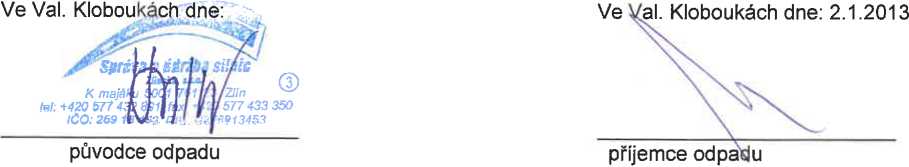 Valašskokloboucké služby s.r.o.
Brumovská 522
766 01 Valašské KloboukyIČO 26233771, DIČ CZ26233771Původce odpadu:	Správa a údržba silnic Zlínska, s.r.o.se sídlem		K majáku 5001, 761 23 Zlín
IČ:			26913453jednající			Ing. Jaroslav Horáček
bank. spojení		č.ú. 86-2254640277
doručovací adresa	shodná s adresou sídla /katalogovéčísloodpadukategorieodpadunázev odpaduzákladnícenarezervnífonddaňovýzákladDPHpoplatky vč. DPHodvodobcicelkemt200301OSměsný komunální odpad620100720151,2871,25001371,2